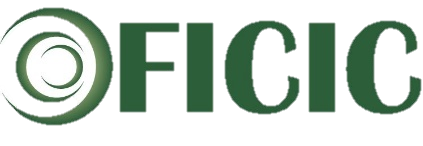 N°. HOJAVERSIÓNVH. 1.00FECHA(*) UNIDAD RESPONSABLE (Alta Dirección, Decanos o Director de Esc. Posgrado)(*) UNIDAD RESPONSABLE (Alta Dirección, Decanos o Director de Esc. Posgrado)(*) UNIDAD DEL SOLICITANTE (Nombre de la Dependencia u oficina)(*) UNIDAD DEL SOLICITANTE (Nombre de la Dependencia u oficina)(*) UBICACIÓN (Campus URP, Centro Cultural Ccori Wasi, CESPAR, Admisión)(*) UBICACIÓN (Campus URP, Centro Cultural Ccori Wasi, CESPAR, Admisión)(*) DATOS DEL SOLICITANTE(*) NOMBRES Y APELLIDOS COMPLETOS DEL SOLICITANTE(*) NOMBRES Y APELLIDOS COMPLETOS DEL SOLICITANTE(*) NOMBRES Y APELLIDOS COMPLETOS DEL SOLICITANTE(*) NOMBRES Y APELLIDOS COMPLETOS DEL SOLICITANTE(*) DATOS DEL SOLICITANTE(*) DNI(*) DNI(*) DNI(*) DNICELULAR(*) DATOS DEL SOLICITANTE(*)CONDICIÓN-CARGO(*)CONDICIÓN-CARGO(*)CONDICIÓN-CARGO(*)CONDICIÓN-CARGO(*) DATOS DEL SOLICITANTEOFICINA Y/OÁREA ACADÉMICAOFICINA Y/OÁREA ACADÉMICAOFICINA Y/OÁREA ACADÉMICAOFICINA Y/OÁREA ACADÉMICA(*) DATOS DEL SOLICITANTE(*) CORREO  ELECTRÓNICO(*) CORREO  ELECTRÓNICO(*) CORREO  ELECTRÓNICO(*) CORREO  ELECTRÓNICOCARGA LECTIVACARGA LECTIVACARGA LECTIVACARGA LECTIVACARGA LECTIVACARGA LECTIVACARGA LECTIVACARGA LECTIVACARGA LECTIVACARGA LECTIVACARGA LECTIVAMARCAR (X)CARGA LECTIVAPRE-MATRÍCULAMARCAR LA FUNCIONALIDAD REQUERIDACUADRO DE NECESIDADESCUADRO DE NECESIDADESCUADRO DE NECESIDADESCUADRO DE NECESIDADESCUADRO DE NECESIDADESCUADRO DE NECESIDADESCUADRO DE NECESIDADESCUADRO DE NECESIDADESCUADRO DE NECESIDADESCUADRO DE NECESIDADESCARGA LECTIVAPRE-MATRÍCULAMARCAR LA FUNCIONALIDAD REQUERIDAREPORTE DE FORMATOS(FORMATO 1A, FORMATO 1B, FORMATO 2, FORMATO 3,FORMATO 4, CUADRO DE NECESIDADES)REPORTE DE FORMATOS(FORMATO 1A, FORMATO 1B, FORMATO 2, FORMATO 3,FORMATO 4, CUADRO DE NECESIDADES)REPORTE DE FORMATOS(FORMATO 1A, FORMATO 1B, FORMATO 2, FORMATO 3,FORMATO 4, CUADRO DE NECESIDADES)REPORTE DE FORMATOS(FORMATO 1A, FORMATO 1B, FORMATO 2, FORMATO 3,FORMATO 4, CUADRO DE NECESIDADES)REPORTE DE FORMATOS(FORMATO 1A, FORMATO 1B, FORMATO 2, FORMATO 3,FORMATO 4, CUADRO DE NECESIDADES)REPORTE DE FORMATOS(FORMATO 1A, FORMATO 1B, FORMATO 2, FORMATO 3,FORMATO 4, CUADRO DE NECESIDADES)REPORTE DE FORMATOS(FORMATO 1A, FORMATO 1B, FORMATO 2, FORMATO 3,FORMATO 4, CUADRO DE NECESIDADES)REPORTE DE FORMATOS(FORMATO 1A, FORMATO 1B, FORMATO 2, FORMATO 3,FORMATO 4, CUADRO DE NECESIDADES)REPORTE DE FORMATOS(FORMATO 1A, FORMATO 1B, FORMATO 2, FORMATO 3,FORMATO 4, CUADRO DE NECESIDADES)REPORTE DE FORMATOS(FORMATO 1A, FORMATO 1B, FORMATO 2, FORMATO 3,FORMATO 4, CUADRO DE NECESIDADES)CARGA LECTIVAPRE-MATRÍCULAMARCAR LA FUNCIONALIDAD REQUERIDACREACIÓN DE GRUPOS Y CUPOSCREACIÓN DE GRUPOS Y CUPOSCREACIÓN DE GRUPOS Y CUPOSCREACIÓN DE GRUPOS Y CUPOSCREACIÓN DE GRUPOS Y CUPOSCREACIÓN DE GRUPOS Y CUPOSCREACIÓN DE GRUPOS Y CUPOSCREACIÓN DE GRUPOS Y CUPOSCREACIÓN DE GRUPOS Y CUPOSCREACIÓN DE GRUPOS Y CUPOSCARGA LECTIVAPRE-MATRÍCULAMARCAR LA FUNCIONALIDAD REQUERIDAASIGNACIÓN DE HORARIOSASIGNACIÓN DE HORARIOSASIGNACIÓN DE HORARIOSASIGNACIÓN DE HORARIOSASIGNACIÓN DE HORARIOSASIGNACIÓN DE HORARIOSASIGNACIÓN DE HORARIOSASIGNACIÓN DE HORARIOSASIGNACIÓN DE HORARIOSASIGNACIÓN DE HORARIOSCARGA LECTIVAPRE-MATRÍCULAMARCAR LA FUNCIONALIDAD REQUERIDAASIGNACIÓN DE DOCENTEASIGNACIÓN DE DOCENTEASIGNACIÓN DE DOCENTEASIGNACIÓN DE DOCENTEASIGNACIÓN DE DOCENTEASIGNACIÓN DE DOCENTEASIGNACIÓN DE DOCENTEASIGNACIÓN DE DOCENTEASIGNACIÓN DE DOCENTEASIGNACIÓN DE DOCENTECARGA LECTIVAPRE-MATRÍCULAMARCAR LA FUNCIONALIDAD REQUERIDAREPORTES DE CARGA LECTIVA(DOCENTE CURSO, RESUMEN DE CARGA LECTIVA, GRUPOS Y CUPOS, DOCENTE HORARIO, CURSO GRUPO Y MATRICULADOS, HISTÓRICO POR DOCENTE, DOCENTE RESPONSABLE)REPORTES DE CARGA LECTIVA(DOCENTE CURSO, RESUMEN DE CARGA LECTIVA, GRUPOS Y CUPOS, DOCENTE HORARIO, CURSO GRUPO Y MATRICULADOS, HISTÓRICO POR DOCENTE, DOCENTE RESPONSABLE)REPORTES DE CARGA LECTIVA(DOCENTE CURSO, RESUMEN DE CARGA LECTIVA, GRUPOS Y CUPOS, DOCENTE HORARIO, CURSO GRUPO Y MATRICULADOS, HISTÓRICO POR DOCENTE, DOCENTE RESPONSABLE)REPORTES DE CARGA LECTIVA(DOCENTE CURSO, RESUMEN DE CARGA LECTIVA, GRUPOS Y CUPOS, DOCENTE HORARIO, CURSO GRUPO Y MATRICULADOS, HISTÓRICO POR DOCENTE, DOCENTE RESPONSABLE)REPORTES DE CARGA LECTIVA(DOCENTE CURSO, RESUMEN DE CARGA LECTIVA, GRUPOS Y CUPOS, DOCENTE HORARIO, CURSO GRUPO Y MATRICULADOS, HISTÓRICO POR DOCENTE, DOCENTE RESPONSABLE)REPORTES DE CARGA LECTIVA(DOCENTE CURSO, RESUMEN DE CARGA LECTIVA, GRUPOS Y CUPOS, DOCENTE HORARIO, CURSO GRUPO Y MATRICULADOS, HISTÓRICO POR DOCENTE, DOCENTE RESPONSABLE)REPORTES DE CARGA LECTIVA(DOCENTE CURSO, RESUMEN DE CARGA LECTIVA, GRUPOS Y CUPOS, DOCENTE HORARIO, CURSO GRUPO Y MATRICULADOS, HISTÓRICO POR DOCENTE, DOCENTE RESPONSABLE)REPORTES DE CARGA LECTIVA(DOCENTE CURSO, RESUMEN DE CARGA LECTIVA, GRUPOS Y CUPOS, DOCENTE HORARIO, CURSO GRUPO Y MATRICULADOS, HISTÓRICO POR DOCENTE, DOCENTE RESPONSABLE)REPORTES DE CARGA LECTIVA(DOCENTE CURSO, RESUMEN DE CARGA LECTIVA, GRUPOS Y CUPOS, DOCENTE HORARIO, CURSO GRUPO Y MATRICULADOS, HISTÓRICO POR DOCENTE, DOCENTE RESPONSABLE)REPORTES DE CARGA LECTIVA(DOCENTE CURSO, RESUMEN DE CARGA LECTIVA, GRUPOS Y CUPOS, DOCENTE HORARIO, CURSO GRUPO Y MATRICULADOS, HISTÓRICO POR DOCENTE, DOCENTE RESPONSABLE)CARGA LECTIVAPRE-MATRÍCULAMARCAR LA FUNCIONALIDAD REQUERIDAREPORTES DE CONTROL(GRUPOS SIN HORARIO, HORARIOS SIN AULAS, CURSOS SIN DOCENTES)REPORTES DE CONTROL(GRUPOS SIN HORARIO, HORARIOS SIN AULAS, CURSOS SIN DOCENTES)REPORTES DE CONTROL(GRUPOS SIN HORARIO, HORARIOS SIN AULAS, CURSOS SIN DOCENTES)REPORTES DE CONTROL(GRUPOS SIN HORARIO, HORARIOS SIN AULAS, CURSOS SIN DOCENTES)REPORTES DE CONTROL(GRUPOS SIN HORARIO, HORARIOS SIN AULAS, CURSOS SIN DOCENTES)REPORTES DE CONTROL(GRUPOS SIN HORARIO, HORARIOS SIN AULAS, CURSOS SIN DOCENTES)REPORTES DE CONTROL(GRUPOS SIN HORARIO, HORARIOS SIN AULAS, CURSOS SIN DOCENTES)REPORTES DE CONTROL(GRUPOS SIN HORARIO, HORARIOS SIN AULAS, CURSOS SIN DOCENTES)REPORTES DE CONTROL(GRUPOS SIN HORARIO, HORARIOS SIN AULAS, CURSOS SIN DOCENTES)REPORTES DE CONTROL(GRUPOS SIN HORARIO, HORARIOS SIN AULAS, CURSOS SIN DOCENTES)CARGA LECTIVAPRE-MATRÍCULAMARCAR LA FUNCIONALIDAD REQUERIDAREPORTES DE LISTADOS(PLANES DE ESTUDIO, EQUIVALENCIA AL PLAN ACTUAL, CURSOS Y HORAS)REPORTES DE LISTADOS(PLANES DE ESTUDIO, EQUIVALENCIA AL PLAN ACTUAL, CURSOS Y HORAS)REPORTES DE LISTADOS(PLANES DE ESTUDIO, EQUIVALENCIA AL PLAN ACTUAL, CURSOS Y HORAS)REPORTES DE LISTADOS(PLANES DE ESTUDIO, EQUIVALENCIA AL PLAN ACTUAL, CURSOS Y HORAS)REPORTES DE LISTADOS(PLANES DE ESTUDIO, EQUIVALENCIA AL PLAN ACTUAL, CURSOS Y HORAS)REPORTES DE LISTADOS(PLANES DE ESTUDIO, EQUIVALENCIA AL PLAN ACTUAL, CURSOS Y HORAS)REPORTES DE LISTADOS(PLANES DE ESTUDIO, EQUIVALENCIA AL PLAN ACTUAL, CURSOS Y HORAS)REPORTES DE LISTADOS(PLANES DE ESTUDIO, EQUIVALENCIA AL PLAN ACTUAL, CURSOS Y HORAS)REPORTES DE LISTADOS(PLANES DE ESTUDIO, EQUIVALENCIA AL PLAN ACTUAL, CURSOS Y HORAS)REPORTES DE LISTADOS(PLANES DE ESTUDIO, EQUIVALENCIA AL PLAN ACTUAL, CURSOS Y HORAS)CARGA LECTIVAPRE-MATRÍCULAMARCAR LA FUNCIONALIDAD REQUERIDAREPORTES DE HORARIOS(HORARIOS, GUÍA DE HORARIOS, HORARIO POR AULA,HORARIO POR DOCENTE, ASISTENCIA DE DOCENTES)REPORTES DE HORARIOS(HORARIOS, GUÍA DE HORARIOS, HORARIO POR AULA,HORARIO POR DOCENTE, ASISTENCIA DE DOCENTES)REPORTES DE HORARIOS(HORARIOS, GUÍA DE HORARIOS, HORARIO POR AULA,HORARIO POR DOCENTE, ASISTENCIA DE DOCENTES)REPORTES DE HORARIOS(HORARIOS, GUÍA DE HORARIOS, HORARIO POR AULA,HORARIO POR DOCENTE, ASISTENCIA DE DOCENTES)REPORTES DE HORARIOS(HORARIOS, GUÍA DE HORARIOS, HORARIO POR AULA,HORARIO POR DOCENTE, ASISTENCIA DE DOCENTES)REPORTES DE HORARIOS(HORARIOS, GUÍA DE HORARIOS, HORARIO POR AULA,HORARIO POR DOCENTE, ASISTENCIA DE DOCENTES)REPORTES DE HORARIOS(HORARIOS, GUÍA DE HORARIOS, HORARIO POR AULA,HORARIO POR DOCENTE, ASISTENCIA DE DOCENTES)REPORTES DE HORARIOS(HORARIOS, GUÍA DE HORARIOS, HORARIO POR AULA,HORARIO POR DOCENTE, ASISTENCIA DE DOCENTES)REPORTES DE HORARIOS(HORARIOS, GUÍA DE HORARIOS, HORARIO POR AULA,HORARIO POR DOCENTE, ASISTENCIA DE DOCENTES)REPORTES DE HORARIOS(HORARIOS, GUÍA DE HORARIOS, HORARIO POR AULA,HORARIO POR DOCENTE, ASISTENCIA DE DOCENTES)CARGA LECTIVAPRE-MATRÍCULAMARCAR LA FUNCIONALIDAD REQUERIDAREPORTES DE CRUCES(CRUCE POR DOCENTES, CRUCE POR AULAS, CRUCE DE ALUMNOS)REPORTES DE CRUCES(CRUCE POR DOCENTES, CRUCE POR AULAS, CRUCE DE ALUMNOS)REPORTES DE CRUCES(CRUCE POR DOCENTES, CRUCE POR AULAS, CRUCE DE ALUMNOS)REPORTES DE CRUCES(CRUCE POR DOCENTES, CRUCE POR AULAS, CRUCE DE ALUMNOS)REPORTES DE CRUCES(CRUCE POR DOCENTES, CRUCE POR AULAS, CRUCE DE ALUMNOS)REPORTES DE CRUCES(CRUCE POR DOCENTES, CRUCE POR AULAS, CRUCE DE ALUMNOS)REPORTES DE CRUCES(CRUCE POR DOCENTES, CRUCE POR AULAS, CRUCE DE ALUMNOS)REPORTES DE CRUCES(CRUCE POR DOCENTES, CRUCE POR AULAS, CRUCE DE ALUMNOS)REPORTES DE CRUCES(CRUCE POR DOCENTES, CRUCE POR AULAS, CRUCE DE ALUMNOS)REPORTES DE CRUCES(CRUCE POR DOCENTES, CRUCE POR AULAS, CRUCE DE ALUMNOS)TIEMPO DE ACTIVACIÓNFECHA DE INICIOFECHA DE INICIOFECHA DE INICIOFECHA DE FINFECHA DE FINFECHA DE FINFECHA DE FINCARGA LECTIVACARGA LECTIVACARGA LECTIVACARGA LECTIVACARGA LECTIVACARGA LECTIVACARGA LECTIVACARGA LECTIVACARGA LECTIVACARGA LECTIVACARGA LECTIVAMARCAR (X)CARGA LECTIVAPOS-MATRÍCULAMARCAR LA FUNCIONALIDAD REQUERIDAMODIFICACIÓN DE GRUPOS Y CUPOSMODIFICACIÓN DE GRUPOS Y CUPOSMODIFICACIÓN DE GRUPOS Y CUPOSMODIFICACIÓN DE GRUPOS Y CUPOSMODIFICACIÓN DE GRUPOS Y CUPOSMODIFICACIÓN DE GRUPOS Y CUPOSMODIFICACIÓN DE GRUPOS Y CUPOSMODIFICACIÓN DE GRUPOS Y CUPOSMODIFICACIÓN DE GRUPOS Y CUPOSMODIFICACIÓN DE GRUPOS Y CUPOSCARGA LECTIVAPOS-MATRÍCULAMARCAR LA FUNCIONALIDAD REQUERIDAMODIFICACIÓN DE HORARIOSMODIFICACIÓN DE HORARIOSMODIFICACIÓN DE HORARIOSMODIFICACIÓN DE HORARIOSMODIFICACIÓN DE HORARIOSMODIFICACIÓN DE HORARIOSMODIFICACIÓN DE HORARIOSMODIFICACIÓN DE HORARIOSMODIFICACIÓN DE HORARIOSMODIFICACIÓN DE HORARIOSCARGA LECTIVAPOS-MATRÍCULAMARCAR LA FUNCIONALIDAD REQUERIDAMODIFICACIÓN DE DOCENTESMODIFICACIÓN DE DOCENTESMODIFICACIÓN DE DOCENTESMODIFICACIÓN DE DOCENTESMODIFICACIÓN DE DOCENTESMODIFICACIÓN DE DOCENTESMODIFICACIÓN DE DOCENTESMODIFICACIÓN DE DOCENTESMODIFICACIÓN DE DOCENTESMODIFICACIÓN DE DOCENTESCARGA LECTIVAPOS-MATRÍCULAMARCAR LA FUNCIONALIDAD REQUERIDAREPORTE DE MODIFICACIÓN DE CARGAREPORTE DE MODIFICACIÓN DE CARGAREPORTE DE MODIFICACIÓN DE CARGAREPORTE DE MODIFICACIÓN DE CARGAREPORTE DE MODIFICACIÓN DE CARGAREPORTE DE MODIFICACIÓN DE CARGAREPORTE DE MODIFICACIÓN DE CARGAREPORTE DE MODIFICACIÓN DE CARGAREPORTE DE MODIFICACIÓN DE CARGAREPORTE DE MODIFICACIÓN DE CARGACARGA LECTIVAPOS-MATRÍCULAMARCAR LA FUNCIONALIDAD REQUERIDAREPORTES DE CARGA LECTIVA(DOCENTE CURSO, RESUMEN DE CARGA LECTIVA, GRUPOS Y CUPOS, DOCENTE HORARIO, CURSO GRUPO Y MATRICULADOS, HISTÓRICO POR DOCENTE, DOCENTE RESPONSABLE)REPORTES DE CARGA LECTIVA(DOCENTE CURSO, RESUMEN DE CARGA LECTIVA, GRUPOS Y CUPOS, DOCENTE HORARIO, CURSO GRUPO Y MATRICULADOS, HISTÓRICO POR DOCENTE, DOCENTE RESPONSABLE)REPORTES DE CARGA LECTIVA(DOCENTE CURSO, RESUMEN DE CARGA LECTIVA, GRUPOS Y CUPOS, DOCENTE HORARIO, CURSO GRUPO Y MATRICULADOS, HISTÓRICO POR DOCENTE, DOCENTE RESPONSABLE)REPORTES DE CARGA LECTIVA(DOCENTE CURSO, RESUMEN DE CARGA LECTIVA, GRUPOS Y CUPOS, DOCENTE HORARIO, CURSO GRUPO Y MATRICULADOS, HISTÓRICO POR DOCENTE, DOCENTE RESPONSABLE)REPORTES DE CARGA LECTIVA(DOCENTE CURSO, RESUMEN DE CARGA LECTIVA, GRUPOS Y CUPOS, DOCENTE HORARIO, CURSO GRUPO Y MATRICULADOS, HISTÓRICO POR DOCENTE, DOCENTE RESPONSABLE)REPORTES DE CARGA LECTIVA(DOCENTE CURSO, RESUMEN DE CARGA LECTIVA, GRUPOS Y CUPOS, DOCENTE HORARIO, CURSO GRUPO Y MATRICULADOS, HISTÓRICO POR DOCENTE, DOCENTE RESPONSABLE)REPORTES DE CARGA LECTIVA(DOCENTE CURSO, RESUMEN DE CARGA LECTIVA, GRUPOS Y CUPOS, DOCENTE HORARIO, CURSO GRUPO Y MATRICULADOS, HISTÓRICO POR DOCENTE, DOCENTE RESPONSABLE)REPORTES DE CARGA LECTIVA(DOCENTE CURSO, RESUMEN DE CARGA LECTIVA, GRUPOS Y CUPOS, DOCENTE HORARIO, CURSO GRUPO Y MATRICULADOS, HISTÓRICO POR DOCENTE, DOCENTE RESPONSABLE)REPORTES DE CARGA LECTIVA(DOCENTE CURSO, RESUMEN DE CARGA LECTIVA, GRUPOS Y CUPOS, DOCENTE HORARIO, CURSO GRUPO Y MATRICULADOS, HISTÓRICO POR DOCENTE, DOCENTE RESPONSABLE)REPORTES DE CARGA LECTIVA(DOCENTE CURSO, RESUMEN DE CARGA LECTIVA, GRUPOS Y CUPOS, DOCENTE HORARIO, CURSO GRUPO Y MATRICULADOS, HISTÓRICO POR DOCENTE, DOCENTE RESPONSABLE)CARGA LECTIVAPOS-MATRÍCULAMARCAR LA FUNCIONALIDAD REQUERIDAREPORTES DE CONTROL(GRUPOS SIN HORARIO, HORARIOS SIN AULAS, CURSOS SIN DOCENTES)REPORTES DE CONTROL(GRUPOS SIN HORARIO, HORARIOS SIN AULAS, CURSOS SIN DOCENTES)REPORTES DE CONTROL(GRUPOS SIN HORARIO, HORARIOS SIN AULAS, CURSOS SIN DOCENTES)REPORTES DE CONTROL(GRUPOS SIN HORARIO, HORARIOS SIN AULAS, CURSOS SIN DOCENTES)REPORTES DE CONTROL(GRUPOS SIN HORARIO, HORARIOS SIN AULAS, CURSOS SIN DOCENTES)REPORTES DE CONTROL(GRUPOS SIN HORARIO, HORARIOS SIN AULAS, CURSOS SIN DOCENTES)REPORTES DE CONTROL(GRUPOS SIN HORARIO, HORARIOS SIN AULAS, CURSOS SIN DOCENTES)REPORTES DE CONTROL(GRUPOS SIN HORARIO, HORARIOS SIN AULAS, CURSOS SIN DOCENTES)REPORTES DE CONTROL(GRUPOS SIN HORARIO, HORARIOS SIN AULAS, CURSOS SIN DOCENTES)REPORTES DE CONTROL(GRUPOS SIN HORARIO, HORARIOS SIN AULAS, CURSOS SIN DOCENTES)CARGA LECTIVAPOS-MATRÍCULAMARCAR LA FUNCIONALIDAD REQUERIDAREPORTES DE LISTADOS(PLANES DE ESTUDIO, EQUIVALENCIA AL PLAN ACTUAL, CURSOS Y HORAS)REPORTES DE LISTADOS(PLANES DE ESTUDIO, EQUIVALENCIA AL PLAN ACTUAL, CURSOS Y HORAS)REPORTES DE LISTADOS(PLANES DE ESTUDIO, EQUIVALENCIA AL PLAN ACTUAL, CURSOS Y HORAS)REPORTES DE LISTADOS(PLANES DE ESTUDIO, EQUIVALENCIA AL PLAN ACTUAL, CURSOS Y HORAS)REPORTES DE LISTADOS(PLANES DE ESTUDIO, EQUIVALENCIA AL PLAN ACTUAL, CURSOS Y HORAS)REPORTES DE LISTADOS(PLANES DE ESTUDIO, EQUIVALENCIA AL PLAN ACTUAL, CURSOS Y HORAS)REPORTES DE LISTADOS(PLANES DE ESTUDIO, EQUIVALENCIA AL PLAN ACTUAL, CURSOS Y HORAS)REPORTES DE LISTADOS(PLANES DE ESTUDIO, EQUIVALENCIA AL PLAN ACTUAL, CURSOS Y HORAS)REPORTES DE LISTADOS(PLANES DE ESTUDIO, EQUIVALENCIA AL PLAN ACTUAL, CURSOS Y HORAS)REPORTES DE LISTADOS(PLANES DE ESTUDIO, EQUIVALENCIA AL PLAN ACTUAL, CURSOS Y HORAS)CARGA LECTIVAPOS-MATRÍCULAMARCAR LA FUNCIONALIDAD REQUERIDAREPORTES DE HORARIOS(HORARIOS, GUÍA DE HORARIOS, HORARIO POR AULA,HORARIO POR DOCENTE, ASISTENCIA DE DOCENTES)REPORTES DE HORARIOS(HORARIOS, GUÍA DE HORARIOS, HORARIO POR AULA,HORARIO POR DOCENTE, ASISTENCIA DE DOCENTES)REPORTES DE HORARIOS(HORARIOS, GUÍA DE HORARIOS, HORARIO POR AULA,HORARIO POR DOCENTE, ASISTENCIA DE DOCENTES)REPORTES DE HORARIOS(HORARIOS, GUÍA DE HORARIOS, HORARIO POR AULA,HORARIO POR DOCENTE, ASISTENCIA DE DOCENTES)REPORTES DE HORARIOS(HORARIOS, GUÍA DE HORARIOS, HORARIO POR AULA,HORARIO POR DOCENTE, ASISTENCIA DE DOCENTES)REPORTES DE HORARIOS(HORARIOS, GUÍA DE HORARIOS, HORARIO POR AULA,HORARIO POR DOCENTE, ASISTENCIA DE DOCENTES)REPORTES DE HORARIOS(HORARIOS, GUÍA DE HORARIOS, HORARIO POR AULA,HORARIO POR DOCENTE, ASISTENCIA DE DOCENTES)REPORTES DE HORARIOS(HORARIOS, GUÍA DE HORARIOS, HORARIO POR AULA,HORARIO POR DOCENTE, ASISTENCIA DE DOCENTES)REPORTES DE HORARIOS(HORARIOS, GUÍA DE HORARIOS, HORARIO POR AULA,HORARIO POR DOCENTE, ASISTENCIA DE DOCENTES)REPORTES DE HORARIOS(HORARIOS, GUÍA DE HORARIOS, HORARIO POR AULA,HORARIO POR DOCENTE, ASISTENCIA DE DOCENTES)CARGA LECTIVAPOS-MATRÍCULAMARCAR LA FUNCIONALIDAD REQUERIDAREPORTES DE CRUCES(CRUCE POR DOCENTES, CRUCE POR AULAS, CRUCE DE ALUMNOS)REPORTES DE CRUCES(CRUCE POR DOCENTES, CRUCE POR AULAS, CRUCE DE ALUMNOS)REPORTES DE CRUCES(CRUCE POR DOCENTES, CRUCE POR AULAS, CRUCE DE ALUMNOS)REPORTES DE CRUCES(CRUCE POR DOCENTES, CRUCE POR AULAS, CRUCE DE ALUMNOS)REPORTES DE CRUCES(CRUCE POR DOCENTES, CRUCE POR AULAS, CRUCE DE ALUMNOS)REPORTES DE CRUCES(CRUCE POR DOCENTES, CRUCE POR AULAS, CRUCE DE ALUMNOS)REPORTES DE CRUCES(CRUCE POR DOCENTES, CRUCE POR AULAS, CRUCE DE ALUMNOS)REPORTES DE CRUCES(CRUCE POR DOCENTES, CRUCE POR AULAS, CRUCE DE ALUMNOS)REPORTES DE CRUCES(CRUCE POR DOCENTES, CRUCE POR AULAS, CRUCE DE ALUMNOS)REPORTES DE CRUCES(CRUCE POR DOCENTES, CRUCE POR AULAS, CRUCE DE ALUMNOS)TIEMPO DE ACTIVACIÓNFECHA DE INICIOFECHA DE INICIOFECHA DE FINFECHA DE FINFECHA DE FINCARGA NO LECTIVACARGA NO LECTIVACARGA NO LECTIVACARGA NO LECTIVACARGA NO LECTIVACARGA NO LECTIVACARGA NO LECTIVACARGA NO LECTIVACARGA NO LECTIVACARGA NO LECTIVACARGA NO LECTIVAMARCAR (X)CARGA NO LECTIVAMARCAR LA FUNCIONALIDAD REQUERIDACARGA NO LECTIVACARGA NO LECTIVACARGA NO LECTIVACARGA NO LECTIVACARGA NO LECTIVACARGA NO LECTIVACARGA NO LECTIVACARGA NO LECTIVACARGA NO LECTIVACARGA NO LECTIVACARGA NO LECTIVAMARCAR LA FUNCIONALIDAD REQUERIDAREPORTES DE CARGA NO LECTIVA(HORAS NO LECTIVA, PACTO COLECTIVO Y HORAS LECTIVAS – UNIDAD RESPONSABLE; RESUMEN DE HORAS LECTIVAS Y HORAS NO LECTIVAS: HORAS NO LECTIVA HISTÓRICA; HORAS NO LECTIVA PACTO COLECTIVO Y HORAS LECTIVAS – UNIDAD RESPONSABLE COMPARATIVO)REPORTES DE CARGA NO LECTIVA(HORAS NO LECTIVA, PACTO COLECTIVO Y HORAS LECTIVAS – UNIDAD RESPONSABLE; RESUMEN DE HORAS LECTIVAS Y HORAS NO LECTIVAS: HORAS NO LECTIVA HISTÓRICA; HORAS NO LECTIVA PACTO COLECTIVO Y HORAS LECTIVAS – UNIDAD RESPONSABLE COMPARATIVO)REPORTES DE CARGA NO LECTIVA(HORAS NO LECTIVA, PACTO COLECTIVO Y HORAS LECTIVAS – UNIDAD RESPONSABLE; RESUMEN DE HORAS LECTIVAS Y HORAS NO LECTIVAS: HORAS NO LECTIVA HISTÓRICA; HORAS NO LECTIVA PACTO COLECTIVO Y HORAS LECTIVAS – UNIDAD RESPONSABLE COMPARATIVO)REPORTES DE CARGA NO LECTIVA(HORAS NO LECTIVA, PACTO COLECTIVO Y HORAS LECTIVAS – UNIDAD RESPONSABLE; RESUMEN DE HORAS LECTIVAS Y HORAS NO LECTIVAS: HORAS NO LECTIVA HISTÓRICA; HORAS NO LECTIVA PACTO COLECTIVO Y HORAS LECTIVAS – UNIDAD RESPONSABLE COMPARATIVO)REPORTES DE CARGA NO LECTIVA(HORAS NO LECTIVA, PACTO COLECTIVO Y HORAS LECTIVAS – UNIDAD RESPONSABLE; RESUMEN DE HORAS LECTIVAS Y HORAS NO LECTIVAS: HORAS NO LECTIVA HISTÓRICA; HORAS NO LECTIVA PACTO COLECTIVO Y HORAS LECTIVAS – UNIDAD RESPONSABLE COMPARATIVO)REPORTES DE CARGA NO LECTIVA(HORAS NO LECTIVA, PACTO COLECTIVO Y HORAS LECTIVAS – UNIDAD RESPONSABLE; RESUMEN DE HORAS LECTIVAS Y HORAS NO LECTIVAS: HORAS NO LECTIVA HISTÓRICA; HORAS NO LECTIVA PACTO COLECTIVO Y HORAS LECTIVAS – UNIDAD RESPONSABLE COMPARATIVO)REPORTES DE CARGA NO LECTIVA(HORAS NO LECTIVA, PACTO COLECTIVO Y HORAS LECTIVAS – UNIDAD RESPONSABLE; RESUMEN DE HORAS LECTIVAS Y HORAS NO LECTIVAS: HORAS NO LECTIVA HISTÓRICA; HORAS NO LECTIVA PACTO COLECTIVO Y HORAS LECTIVAS – UNIDAD RESPONSABLE COMPARATIVO)REPORTES DE CARGA NO LECTIVA(HORAS NO LECTIVA, PACTO COLECTIVO Y HORAS LECTIVAS – UNIDAD RESPONSABLE; RESUMEN DE HORAS LECTIVAS Y HORAS NO LECTIVAS: HORAS NO LECTIVA HISTÓRICA; HORAS NO LECTIVA PACTO COLECTIVO Y HORAS LECTIVAS – UNIDAD RESPONSABLE COMPARATIVO)REPORTES DE CARGA NO LECTIVA(HORAS NO LECTIVA, PACTO COLECTIVO Y HORAS LECTIVAS – UNIDAD RESPONSABLE; RESUMEN DE HORAS LECTIVAS Y HORAS NO LECTIVAS: HORAS NO LECTIVA HISTÓRICA; HORAS NO LECTIVA PACTO COLECTIVO Y HORAS LECTIVAS – UNIDAD RESPONSABLE COMPARATIVO)REPORTES DE CARGA NO LECTIVA(HORAS NO LECTIVA, PACTO COLECTIVO Y HORAS LECTIVAS – UNIDAD RESPONSABLE; RESUMEN DE HORAS LECTIVAS Y HORAS NO LECTIVAS: HORAS NO LECTIVA HISTÓRICA; HORAS NO LECTIVA PACTO COLECTIVO Y HORAS LECTIVAS – UNIDAD RESPONSABLE COMPARATIVO)TIEMPO DE ACTIVACIÓNFECHA DE INICIOFECHA DE INICIOFECHA DE FINFECHA DE FINFECHA DE FINMANTENIMIENTOMANTENIMIENTOMANTENIMIENTOMANTENIMIENTOMANTENIMIENTOMANTENIMIENTOMANTENIMIENTOMANTENIMIENTOMANTENIMIENTOMANTENIMIENTOMANTENIMIENTOMARCAR (X)MANTENIMIENTOMARCAR LA FUNCIONALIDAD REQUERIDADOCENTES (NUEVOS)DOCENTES (NUEVOS)DOCENTES (NUEVOS)DOCENTES (NUEVOS)DOCENTES (NUEVOS)DOCENTES (NUEVOS)DOCENTES (NUEVOS)DOCENTES (NUEVOS)DOCENTES (NUEVOS)DOCENTES (NUEVOS)MANTENIMIENTOMARCAR LA FUNCIONALIDAD REQUERIDADOCENTESDOCENTESDOCENTESDOCENTESDOCENTESDOCENTESDOCENTESDOCENTESDOCENTESDOCENTESMANTENIMIENTOMARCAR LA FUNCIONALIDAD REQUERIDACURSOSCURSOSCURSOSCURSOSCURSOSCURSOSCURSOSCURSOSCURSOSCURSOSMANTENIMIENTOMARCAR LA FUNCIONALIDAD REQUERIDAASIGNACIÓN MODULARASIGNACIÓN MODULARASIGNACIÓN MODULARASIGNACIÓN MODULARASIGNACIÓN MODULARASIGNACIÓN MODULARASIGNACIÓN MODULARASIGNACIÓN MODULARASIGNACIÓN MODULARASIGNACIÓN MODULARMANTENIMIENTOMARCAR LA FUNCIONALIDAD REQUERIDAEQUIVALENCIA DE CURSOS AL PLAN CURRICULAR ACTUALEQUIVALENCIA DE CURSOS AL PLAN CURRICULAR ACTUALEQUIVALENCIA DE CURSOS AL PLAN CURRICULAR ACTUALEQUIVALENCIA DE CURSOS AL PLAN CURRICULAR ACTUALEQUIVALENCIA DE CURSOS AL PLAN CURRICULAR ACTUALEQUIVALENCIA DE CURSOS AL PLAN CURRICULAR ACTUALEQUIVALENCIA DE CURSOS AL PLAN CURRICULAR ACTUALEQUIVALENCIA DE CURSOS AL PLAN CURRICULAR ACTUALEQUIVALENCIA DE CURSOS AL PLAN CURRICULAR ACTUALEQUIVALENCIA DE CURSOS AL PLAN CURRICULAR ACTUALTIEMPO DE ACTIVACIÓNFECHA DE INICIOFECHA DE INICIOFECHA DE FINFECHA DE FINFECHA DE FINGESTIÓN DE NOTASGESTIÓN DE NOTASGESTIÓN DE NOTASGESTIÓN DE NOTASGESTIÓN DE NOTASGESTIÓN DE NOTASGESTIÓN DE NOTASGESTIÓN DE NOTASGESTIÓN DE NOTASGESTIÓN DE NOTASGESTIÓN DE NOTASMARCAR (X)GESTIÓN DE NOTASMARCAR LA FUNCIONALIDAD REQUERIDAREPORTE DE NOTAS (IMPRESIÓN DE ACTAS DE NOTAS, ACTAS POR DOCENTE)REPORTE DE NOTAS (IMPRESIÓN DE ACTAS DE NOTAS, ACTAS POR DOCENTE)REPORTE DE NOTAS (IMPRESIÓN DE ACTAS DE NOTAS, ACTAS POR DOCENTE)REPORTE DE NOTAS (IMPRESIÓN DE ACTAS DE NOTAS, ACTAS POR DOCENTE)REPORTE DE NOTAS (IMPRESIÓN DE ACTAS DE NOTAS, ACTAS POR DOCENTE)REPORTE DE NOTAS (IMPRESIÓN DE ACTAS DE NOTAS, ACTAS POR DOCENTE)REPORTE DE NOTAS (IMPRESIÓN DE ACTAS DE NOTAS, ACTAS POR DOCENTE)REPORTE DE NOTAS (IMPRESIÓN DE ACTAS DE NOTAS, ACTAS POR DOCENTE)REPORTE DE NOTAS (IMPRESIÓN DE ACTAS DE NOTAS, ACTAS POR DOCENTE)REPORTE DE NOTAS (IMPRESIÓN DE ACTAS DE NOTAS, ACTAS POR DOCENTE)TIEMPO DE ACTIVACIÓNFECHA DE INICIOFECHA DE INICIOFECHA DE FINFECHA DE FINFECHA DE FINGESTIÓN DE ALUMNOSGESTIÓN DE ALUMNOSGESTIÓN DE ALUMNOSGESTIÓN DE ALUMNOSGESTIÓN DE ALUMNOSGESTIÓN DE ALUMNOSGESTIÓN DE ALUMNOSGESTIÓN DE ALUMNOSGESTIÓN DE ALUMNOSGESTIÓN DE ALUMNOSGESTIÓN DE ALUMNOSMARCAR (X)GESTIÓN DE NOTASMARCAR LA FUNCIONALIDAD REQUERIDAREPORTE DE RESOLUCIÓN DE EGRESADOSREPORTE DE RESOLUCIÓN DE EGRESADOSREPORTE DE RESOLUCIÓN DE EGRESADOSREPORTE DE RESOLUCIÓN DE EGRESADOSREPORTE DE RESOLUCIÓN DE EGRESADOSREPORTE DE RESOLUCIÓN DE EGRESADOSREPORTE DE RESOLUCIÓN DE EGRESADOSREPORTE DE RESOLUCIÓN DE EGRESADOSREPORTE DE RESOLUCIÓN DE EGRESADOSREPORTE DE RESOLUCIÓN DE EGRESADOSGESTIÓN DE NOTASMARCAR LA FUNCIONALIDAD REQUERIDAREPORTE DE ORDEN DE MÉRITOREPORTE DE ORDEN DE MÉRITOREPORTE DE ORDEN DE MÉRITOREPORTE DE ORDEN DE MÉRITOREPORTE DE ORDEN DE MÉRITOREPORTE DE ORDEN DE MÉRITOREPORTE DE ORDEN DE MÉRITOREPORTE DE ORDEN DE MÉRITOREPORTE DE ORDEN DE MÉRITOREPORTE DE ORDEN DE MÉRITOTIEMPO DE ACTIVACIÓNFECHA DE INICIOFECHA DE INICIOFECHA DE FINFECHA DE FINFECHA DE FINAUTORIZACIÓNAUTORIZACIÓNAUTORIZACIÓNAUTORIZACIÓNAUTORIZACIÓNAUTORIZACIÓNAUTORIZACIÓNAUTORIZACIÓNAUTORIZACIÓNAUTORIZACIÓNAUTORIZACIÓNAUTORIZACIÓN(*) DETALLES DE AUTORIZACIÓNNRO. DE PROVEÍDONRO. DE PROVEÍDONRO. DE PROVEÍDONRO. DE PROVEÍDONRO. DE PROVEÍDO(*) DETALLES DE AUTORIZACIÓNFECHA DEL PROVEÍDOFECHA DEL PROVEÍDOFECHA DEL PROVEÍDOFECHA DEL PROVEÍDOFECHA DEL PROVEÍDO(*) DETALLES DE AUTORIZACIÓNFECHA DE APROBACIÓN DEL PERMISOFECHA DE APROBACIÓN DEL PERMISOFECHA DE APROBACIÓN DEL PERMISOFECHA DE APROBACIÓN DEL PERMISOFECHA DE APROBACIÓN DEL PERMISODESPACHO DEL VICERRECTORADO ACADÉMICODESPACHO DEL VICERRECTORADO ACADÉMICODESPACHO DEL VICERRECTORADO ACADÉMICODESPACHO DEL VICERRECTORADO ACADÉMICODESPACHO DEL VICERRECTORADO ACADÉMICODESPACHO DEL VICERRECTORADO ACADÉMICOOTRAS FUNCIONALIDADES ACADÉMICASOTRAS FUNCIONALIDADES ACADÉMICASOTRAS FUNCIONALIDADES ACADÉMICASOTRAS FUNCIONALIDADES ACADÉMICASOTRAS FUNCIONALIDADES ACADÉMICASOTRAS FUNCIONALIDADES ACADÉMICASOTRAS FUNCIONALIDADES ACADÉMICASOTRAS FUNCIONALIDADES ACADÉMICASOTRAS FUNCIONALIDADES ACADÉMICASOTRAS FUNCIONALIDADES ACADÉMICASOTRAS FUNCIONALIDADES ACADÉMICASMARCAR (X)OTRAS FUNCIONALIDADES ACADÉMICASMARCAR LA FUNCIONALIDAD REQUERIDACREAR CURSO, AGREGAR DOCENTES Y ALUMNOS PARA CURSO EXTRACURRICULARCREAR CURSO, AGREGAR DOCENTES Y ALUMNOS PARA CURSO EXTRACURRICULARCREAR CURSO, AGREGAR DOCENTES Y ALUMNOS PARA CURSO EXTRACURRICULARCREAR CURSO, AGREGAR DOCENTES Y ALUMNOS PARA CURSO EXTRACURRICULARCREAR CURSO, AGREGAR DOCENTES Y ALUMNOS PARA CURSO EXTRACURRICULARCREAR CURSO, AGREGAR DOCENTES Y ALUMNOS PARA CURSO EXTRACURRICULARCREAR CURSO, AGREGAR DOCENTES Y ALUMNOS PARA CURSO EXTRACURRICULARCREAR CURSO, AGREGAR DOCENTES Y ALUMNOS PARA CURSO EXTRACURRICULARCREAR CURSO, AGREGAR DOCENTES Y ALUMNOS PARA CURSO EXTRACURRICULARCREAR CURSO, AGREGAR DOCENTES Y ALUMNOS PARA CURSO EXTRACURRICULAROTRAS FUNCIONALIDADES ACADÉMICASMARCAR LA FUNCIONALIDAD REQUERIDAVISUALIZAR CURSOS, DOCENTES Y ALUMNOS PARA CURSO EXTRACURRICULARVISUALIZAR CURSOS, DOCENTES Y ALUMNOS PARA CURSO EXTRACURRICULARVISUALIZAR CURSOS, DOCENTES Y ALUMNOS PARA CURSO EXTRACURRICULARVISUALIZAR CURSOS, DOCENTES Y ALUMNOS PARA CURSO EXTRACURRICULARVISUALIZAR CURSOS, DOCENTES Y ALUMNOS PARA CURSO EXTRACURRICULARVISUALIZAR CURSOS, DOCENTES Y ALUMNOS PARA CURSO EXTRACURRICULARVISUALIZAR CURSOS, DOCENTES Y ALUMNOS PARA CURSO EXTRACURRICULARVISUALIZAR CURSOS, DOCENTES Y ALUMNOS PARA CURSO EXTRACURRICULARVISUALIZAR CURSOS, DOCENTES Y ALUMNOS PARA CURSO EXTRACURRICULARVISUALIZAR CURSOS, DOCENTES Y ALUMNOS PARA CURSO EXTRACURRICULARTIEMPO DE ACTIVACIÓNFECHA DE INICIOFECHA DE INICIOFECHA DE FINFECHA DE FINFECHA DE FINNOTA: Para las funcionalidades autofinanciadas solo requiere del visado de su Director y en cuanto al rango de activación para permisos, existen rangos de fechas predefinidosNOTA: Para las funcionalidades autofinanciadas solo requiere del visado de su Director y en cuanto al rango de activación para permisos, existen rangos de fechas predefinidosNOTA: Para las funcionalidades autofinanciadas solo requiere del visado de su Director y en cuanto al rango de activación para permisos, existen rangos de fechas predefinidosNOTA: Para las funcionalidades autofinanciadas solo requiere del visado de su Director y en cuanto al rango de activación para permisos, existen rangos de fechas predefinidosNOTA: Para las funcionalidades autofinanciadas solo requiere del visado de su Director y en cuanto al rango de activación para permisos, existen rangos de fechas predefinidosNOTA: Para las funcionalidades autofinanciadas solo requiere del visado de su Director y en cuanto al rango de activación para permisos, existen rangos de fechas predefinidosNOTA: Para las funcionalidades autofinanciadas solo requiere del visado de su Director y en cuanto al rango de activación para permisos, existen rangos de fechas predefinidosNOTA: Para las funcionalidades autofinanciadas solo requiere del visado de su Director y en cuanto al rango de activación para permisos, existen rangos de fechas predefinidosNOTA: Para las funcionalidades autofinanciadas solo requiere del visado de su Director y en cuanto al rango de activación para permisos, existen rangos de fechas predefinidosNOTA: Para las funcionalidades autofinanciadas solo requiere del visado de su Director y en cuanto al rango de activación para permisos, existen rangos de fechas predefinidosNOTA: Para las funcionalidades autofinanciadas solo requiere del visado de su Director y en cuanto al rango de activación para permisos, existen rangos de fechas predefinidosNOTA: Para las funcionalidades autofinanciadas solo requiere del visado de su Director y en cuanto al rango de activación para permisos, existen rangos de fechas predefinidosFIRMA DEL SOLICITANTEFIRMA DEL SOLICITANTEFIRMA DEL SOLICITANTEFIRMA DEL SOLICITANTEFIRMA DEL SOLICITANTEFIRMA DEL SOLICITANTEVo.Bo. Alta Dirección, Decanos o Directora de Esc. PosgradoVo.Bo. Alta Dirección, Decanos o Directora de Esc. PosgradoVo.Bo. Alta Dirección, Decanos o Directora de Esc. PosgradoVo.Bo. Alta Dirección, Decanos o Directora de Esc. PosgradoVo.Bo. Alta Dirección, Decanos o Directora de Esc. PosgradoVo.Bo. Alta Dirección, Decanos o Directora de Esc. Posgrado(*) Campos Obligatorios(*) Campos Obligatorios(*) Campos Obligatorios(*) Campos Obligatorios(*) Campos Obligatorios(*) Campos Obligatorios(*) Campos Obligatorios(*) Campos Obligatorios(*) Campos Obligatorios(*) Campos Obligatorios